PardeepPardeep.370904@2freemail.com  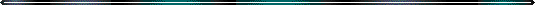 Career Objectives:-I want to work with an Organization where I can fully utilize my management skill, analytical abilities and functional knowledge to achieve Organization goals and objective. I believe in leadership, teamwork and commit it through positive contribution in implementation of quality work.Professional Experience: Work experience at Indosaw Industrial Products Pvt Ltd  Ambala Cantt as an Sr. Purchase Executive since June 2013 to March 2017.Job Responsibilities: Handling daily purchase enquiries from various departments  of the organization.Request for information (RFI) from suppliers.Request for quotation (RFQ) from different suppliers.Receive quotations and discuss with concern department.Daily work on purchase orders (PO).Selection of suppliers and negotiate with them. Contract with successful suppliers.Send purchase order to selective suppliers.Follow up with suppliers.Receive ordered goods and match with order (Goods receipt notes)Return miss match goods.Send the invoice bills to account department and  release vendors payment.Vendor relationship management.Work on big data.Professional Qualifications and Training:CPP  Certified procurement professionals ( Pursuing) from IIPMR (International Institute For Procurement And Market Research).MBA from Kurukshetra University Kurukshetra. (2011-2013)Academic Qualifications:-B.COM from Kurukshetra University Kurukshetra. (2008-2011)Higher Secondary Certificate (Standard XII): from Mukamd Lal National  S.S. School, Radaur  H.R. affiliated to the H.B.S.E. Bhiwani.Extra Curricular Activity:-Participation in Tilak raj chadha institute of management and technology held at Yamunanagar in 2012, secured Position in “Management game” making Competition.Donated blood In TIMT blood donation camp held in March 2012Played for Block. cricket Team In 2007Personal Details:-Comprehensive problem solving ability, positive attitude, coordinating ability, facilitator & hard work, quick learner in target oriented and agile nature.